Recap of Basic GeneticsRemember that chromosomes are made up of DNA, and a single chromosome may have thousands of genes on it.  It is these genes that code for the structural, behavioural and physiological adaptations that we see in a species of plants, animals, fungus, protists and bacteria.Evolution can only be properly understood when one properly understands basic genetics.  During evolution the types of genes in a species gene pool and the relative number of those genes changes over time.Basic Genetics and Heredity:In our species a healthy individual has trillions of cells and each body cell is diploid, so it has  23 PAIRS of chromosomes, totalling 46 chromosomes per body cell.During meiosis, haploid sex cells are produced.  Each healthy gamete (egg or sperm)  should have only 23 chromosomes.During sexual reproduction these haploid gametes (egg and sperm) unite to form a diploid zygote.  This diploid zygote gives rise to the offspring.Key Processes Illustrated:  MEIOSIS	GENE FOR EYE COLOUR but 2 different forms (alleles)Allow “B”  = The dominant allele for eye colour (BROWN)	 	ATC  CAT  GAC GGG  ACCAllow “b” = The recessive allele for eye colour (blue)		ATC  CAG CCC  GGG  ATTNormal Diploid cell with 					Haploid Gametes  (sperm)pairs of chromosomesSo if an individual was Heterozygous  “Bb” for brown eye colour, one “B” allele  (form for the eye-colour gene) would go into one sperm cell, while the other allele “b” would go into the other sperm.During meiosis the maternal and paternal chromosomes segregate (separate) from each other.		MATERNAL	PATERNAL    		X	 X    		X	  X   		X  X      Egg #1		Etc. for all 23 pairs			          Egg #2After meiosis occurs, the gametes unite.  The genes that are in one egg can unite with the genes that are in one sperm.If a female is blue-eyed phenotype therefore “bb” genotype, each egg would get one “b” allele.If a male is brown-eyed phenotype and we are told that they have the heterozygous genotype “Bb”, for each sperm that receives “B” form of the gene, a second sperm will receive a “b” allele.If these two individuals reproduce, we can determine the chances of getting the various genotypes in their offspring.FEMALE  (“bb”) Male (“Bb”)		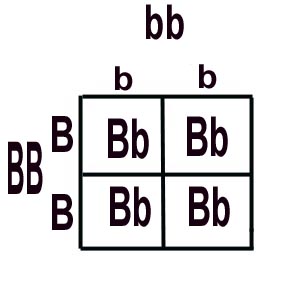 Therefore the PHENOTYPIC RATIO for the offspring will be : 50% blue eyes : 50% BrownThe Genotypic Ratio for the offspring is : 50% Bb : 50% bb